EK-11	Teklif Vermeye Davet Formu ve Ekleri3- Teklif Vermeye Davet (Mal Alımları İçin)1. Firmanızı, aşağıdaki kalemlerin tedariki için fiyat teklifi vermeye davet ediyoruz. 			{Not:1.  Birim fiyat ve birim fiyattan çıkartılan toplam fiyat arasında tutarsızlık olması durumunda, birim fiyat geçerli olacaktır}2. Bu davet konusu kalemlerin tamamı için fiyat vermeniz gerekmektedir. Fiyat teklifiniz davet konusu kalemlerin tamamı için birlikte değerlendirilecek ve sipariş formu, kalemlerin tamamı için en uygun teklifi veren firmaya gönderilecektir.3. İstenen formatta hazırlayacağınız fiyat teklifiniz aşağıdaki adrese teslim edilecektir:EKLER:1-Temin Kayıt ve Şartları2-Teknik şartnameİş bu davet mektubu ekindeki Temin kayıt ve şartları (İdari Şatname) ile Teknik şartnameyi okuduk, Şartnamelerde belirtilen koşullarda yukarıdaki yazılı işin anahtar teslimi kurulumu için gerekli olan malları yukarıdaki fiyatlardan vermeyi ve kurulumu yapmayı kabul ve taahhüt ediyoruz.3/1- TEMİN KAYIT VE ŞARTLARI (Mal Alımları İçin)1. Fiyat teklifleri aşağıdaki koşullara ve Teknik şartnameye uygun olarak verilecektir. 2. Davet konusu kalemler için verilecek fiyatlar; tereddüte mahal vermeyecek şekilde, açık ve anlaşılır bir şekilde yazılacak, silinti ve kazıntı olmayacaktır.3. Bu davet konusu kalemlerin tamamı için fiyat verilmesi gerekmektedir. Davet konusu alınmak istenilen kalemlerin tamamına fiyat verilmemesi halinde, teklifiniz geçersiz olacaktır.4. Teklif edilecek fiyatlar, alınacak malların aşağıdaki adrese teslim masrafı dahil olmak üzere, KDV (varsa ÖTV) hariç olarak verilecektir.5. Fiyat teklifiniz, davet konusu kalemlerin Toplam Tutarı üzerinden değerlendirilecek olup, davet konusu kalemlerin tamamı için en uygun teklifi veren ve teknik-idari şartnameleri her bakımdan karşılayan teklifler, tercih edilecektir. Tercih edilen firmaya; sipariş formu ve sözleşme gönderilecektir. 6. Teklifler; teklifin teslim alındığı tarihten itibaren ….. (…..) gün süreyle geçerli olacaktır. Verilen fiyatlar kesin ve sabit olup, sözleşmenin uygulanması sırasında herhangi bir ayarlamaya tabi tutulmayacaktır.7. Fiyat teklifinizi aşağıdaki adrese, …../…/20.. tarihi saat: ……..’a kadar, aşağıdaki adreste olacak şekilde gönderilecek veya elden  teslim edilecektir:8. Teklifi uygun bulunan firma; sipariş formunun kendilerine ulaşmasını takiben en fazla ….. (…..) iş günü içerisinde sözleşme imzalamak, sözleşme imzalanmasını takiben en fazla …. (….) iş günü içerisinde de mal teslimini gerçekleştirmek zorundadır. 9. Teklifi uygun bulunan firma; sipariş edilen malların tamamını yukarıda belirtilen temin kayıt ve şartlarına uygun olarak teslim etmezse, herhangi bir yükümlülüğe girilmeden Sipariş Emri iptal edilecektir. 10. Teklifi uygun bulunan firma; Tüzel kişiliğini gösterecek Sanayi ve Ticaret Odasından alınmış belgeyi, sözleşme sırasında teslim etmek zorundadır. Sözleşme imzalandıktan sonra; alınacak mal/malların teslimi ile birlikte; Garanti belgesi, Satış sonrası hizmet yeterlilik belgesi, Deney raporu, TSE belgesi, Teknik Özellik belgesi verilecektir.11. Teklif edilen mallar Alıcıya teslim edildiği tarihten itibaren en az 12 ay boyunca imalatçının garantisi altında olacaktır.12. Fatura bedelinin tamamı malların teslimini takiben ödenecektir. 13. Teklifin dili Türkçe olacaktır.					Şartnameyi OkudumGÜNEŞ ENERJİLİ ÇİT SİSTEMİ KURULUMU TEKNİK ŞARTNAMEGenel Hükümler:Bu şartname ile ekili dikili tüm tarım arazilerinde  güneş enerjili çit kurulumu yaptırılacaktır. Güneş enerjili çit kurulacağı yerler Bakanlığımız tarafından onaylanan stratejik yatırım planlarında belirtilen Bartın ili Merkez ve Ulus ilçelerinde yer alan ekonomik kalkınma kümelerinde (EKK1, EKK2 ve EKK3) bulunan köylere ait arazilerdir.En az 3 dekar- en fazla 20 dekar alanlarda  güneş enerjili çit kurulumu için hibe desteği ödenecektir.Güneş Enerjili çit kurulumu yapılacak arazi üzerinde kuruluma engel olacak hiçbir şey bulunmayacak şekilde yükleniciye teslim edilecektir.Yüklenici firmalar anahtar teslimi olacak şekilde teknik şartnamede belirtilen şekilde güneş enerjili çit  kurulumunu yapacaklardır.Elektrikli çitlerin kurulumu bizzat yüklenici veya temsilcisi tarafından gerçekleştirilecektir. Nakliye ve tüm kurulum giderleri yükleniciye ait olacaktır. Kargo veya benzer aracı nakil unsurları ile yapılan gönderimler sırasında oluşabilecek zarar ve ziyan yükleniciye aittir.Kurulacak sistem, genel olarak çalışması için gerekli elektrik enerjisini güneş panelleri ile üreten, gece kullanımı için gerekli gücü bir aküde depolayan bir sistem olacaktır.Güneş Enerjili Çit Sistemi CE standart koşullarını karşılamaktadır.Elektrikli çit için gerekli tüm montaj malzemeleri (kablo, klemens, conta, vida, somun, pul vb.) ve montaj ekipmanları yüklenici tarafından karşılanacak, anahtar teslimi olarak yapılacaktır. Tüm sistemler kontrolü yapılarak, çalışır vaziyette teslim alınacaktır.Yasayla belirlenmiş haklar saklı kalmak şartıyla tüm malzeme ve ekipmanlar için en az 2 (iki) yıl garanti istenecektir.Kurulan sistemin tümünün gerekli standartlara ve mevzuata uygun yapılması, montajlanması ve ayarlanması yüklenicinin sorumluluğu altındadır.Teknik Özellikler;Kurulacak güneş enerjili çit sistemlerindeki özellikler şu şekilde olacaktır:Enerjilendirici grubu11.Enerjilendirici grubu güneş paneli, akü ve şok üretecinden oluşacaktır.      12.Güneş Paneli; en az 9.600 volt çıkış gücünde, IP65, metal çerçeveli, korumalı olmalıdır.      13.Şarj Regülatörü; En az 10 amper olmalıdır.      14.Akü; 12v jel en az 40 amper gücünde olmalıdır..Şok üretici; en az 4 joule çarpma etkisine sahip olmalıdır.    16.Topraklama Kazığı; paslanmaz ,150 cm 2 adet olmalıdır.    17.Şarj Kontol Cihazı, akü; aynı metal veya plastik su geçirmez özellikte olan koruma kabininin içerisinde, Çit cihazı korunaklı kabine yapışık üst ve yan kısmı kapalı olmalıdır. Güneş Paneli koruma kabinine monteli şekilde olmalıdır.    18.Güneş enerjili çit sistemi gece –gündüz ve sürekli  çalışabilir mod özelliğinde olmalıdır.İletken Sistem     19.İletken teller zeminden 20, 45 ve 75 cm  yükseklikte olacak şekilde üç sıra halinde çekilir.      20.Domuzların telleri tırnaklarına takarak koparma ihtimaline karşı en az 1.4 mm galvanizli        çelik tellerin elektrikli çit teli olarak kullanılması gerekmektedir.       21.Arazinin 4 kenarının uzunluk toplamı 500 m geçmeyecek şekilde bir malzeme ihtiyacı öngörülmektedir. Bu hesaplamada belirtildiği gibi 3 sıra tel çekilmesi gerekmektedir. Tel paslanmaz galvaniz tel olmalıdır.       22.Kazıklar; 100 cm uzunluğunda, en az 4 cm kalınlığında ahşap (kayın, kestane..) çit direği kullanılacaktır.       23.İzolatör Halkası; üç sıra kablo çekileceğinden her direğe 3 adet izolatör takılacaktır. İzolatörler sağlam yapıda ve uzun yıllar kullanılabilecek vidalı olmalıdır.       24. Direk araları 4 metreden fazla olmayacaktır .       25. Sistemi yıldırım düşmesine karşı korumak için uygun bir yıldırımsavar takılacaktır.   	Geçitler        26.Geçitler yaylı tipte kapı seti ile yapılacaktır   Uyarı levhaları27.En az 10x20 cm ebadında, çift yüzlü, standardına uygun üretilmiş uyarı levhaları kullanılacaktır.      28.Yerden en az 70 cm yükseğe takılacaktır.      29.Uyarı levhaları 10 direkte 1 olmak üzere monte edilecektir.      30.Uyarı levhaları direklere veya tellere elle sökülemeyecek şekilde takılmalıdır.GÖRÜNÜRLÜK TABELASI TEKNİK ÖZELLİKLERİGüneş Enerjili Çit Kurulumu yapılacak arazi için bir adet 50 cm x70 cm  tabela uygulaması yapılacaktır, Tabela sac ya da alüminyumdan üretilecek, isteğe bağlı olarak profil kasalı olacaktır. Tabelanın ayakları ebada uygun olacak şekilde sabitlenmelidir. Görünürlükte, tabela üzerine Bakanlık, IFAD, UNDP ve Proje logosu yerleştirilecek ve “……….. T.C. Tarım ve Orman Bakanlığı tarafından yürütülen Kırsal Dezavantajlı Alanlar Kalkınma Projesi finansmanı ile kurulmuştur.” ibaresi yer alacaktır.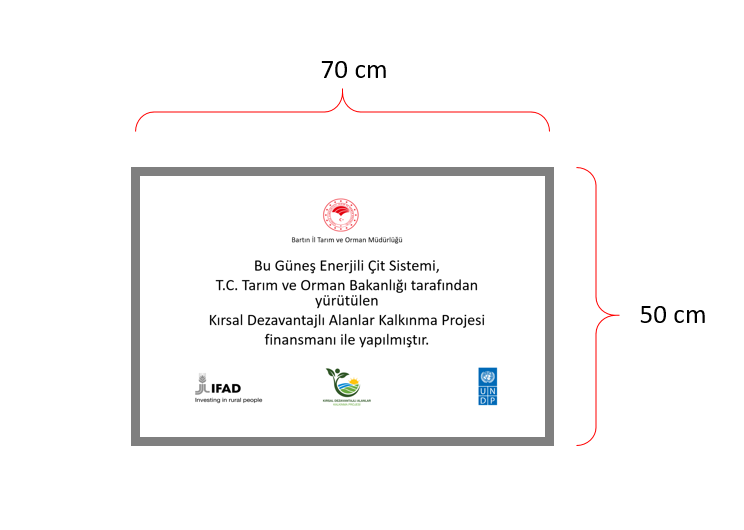 Proje No Tarih Gönderildiği Firma Sıra No:Alınacak Malın AdıMiktarıBirim Fiyatı (TL)Tutarı (TL)Teslim SüresiToplam tutarı (KDV ve ÖTV  hariç)Toplam tutarı (KDV ve ÖTV  hariç)Toplam tutarı (KDV ve ÖTV  hariç)Toplam tutarı (KDV ve ÖTV  hariç)Yatırımcının Adı Soyadı  Adersi TelefonİmzasıTeklif Veren Firmanın Adı  TarihKaşe ve Firma Yetkilisi İmzasıProje No Yatırımcı AdıTelefonMalların Teslim Alınacağı AdresTekliflerin Teslim Alınacağı Adres  Teklif Veren Firmanın Adı  TarihKaşe ve Firma Yetkilisi İmzası